В соответствии c федеральными  законами Российской Федерации от 21.12.1994 №68-ФЗ «О защите населения и территорий от чрезвычайных ситуаций природного и техногенного характера», от 06.10.2003 № 131 - ФЗ «Об общих принципах организации местного самоуправления в Российской Федерации», от 22.07.2007 №123-ФЗ «Технический регламент о требованиях пожарной безопасности», Правилами противопожарного режима в Российской Федерации, утвержденными постановлением Правительства РФ от 20.09.2012 № 390, а также в целях обеспечения пожарной безопасности в пожароопасный период 2018 года на территории городского поселения Углич, Администрация городского поселения УгличПОСТАНОВЛЯЕТ:1. Утвердить состав Комиссии по мониторингу состояния противопожарных водоисточников городского поселения Углич (далее - Комиссия) (прилагается).2. Комиссии в период с 20.04.2018 по 30.04.2018 провести обследование противопожарных водоемов, расположенных на территории городского поселения Углич и подготовить рекомендации по устранению выявленных недостатков (углубление, очистка водоема, ремонт, обустройство подъездных путей) Администрации городского поселения Углич до 10.05.2018.3. Комиссии в период с 20.04.2018 по 30.05.2018 провести проверку работоспособности пожарных гидрантов, расположенных на территории городского поселения Углич и подготовить рекомендации по устранению выявленных недостатков (ремонт, замена, установка новых гидрантов) собственникам водопроводных сетей до 15.06.2018.4. Начальнику отдела гражданской обороны и чрезвычайных ситуаций Администрации городского поселения Углич (Горбунова Л.Г.) организовать информирование населения через средства массовой информации и на сайте города  о правилах пожарной безопасности при выполнении работ по уборке территорий от мусора и сухой травы  в весенний период.5. Вызов спасательных служб осуществлять по следующим номерам телефонов: 112, 9-24-45, 5-000-1. 6. Считать утратившим силу постановление Администрации городского поселения Углич от 14.04.2017 №82 «Об утверждении состава Комиссии по мониторингу состояния противопожарных водоисточников в городском поселении Углич».7. Контроль исполнения настоящего постановления оставляю за собой.8. Настоящее постановление опубликовать в газете «Угличская газета» и разместить на официальном сайте Администрации городского поселения Углич.9. Настоящее постановление вступает в силу с момента подписанияГлава городского поселения Углич	 С.В. СтавицкаяПриложение к постановлению Администрациигородского поселения Угличот 20.04.2018 № 131Состав Комиссии по мониторингу состояния противопожарных водоисточников городского поселения Углич  1. Ставицкая Светлана Владимировна – Глава городского поселения Углич – председатель комиссии;2. Воробьев Николай Алексеевич - начальник ПСЧ-25 ФГКУ «4 ОФПС по Ярославской области» – заместитель председателя комиссии (по согласованию);3. Быков Александр Витальевич – начальник ПСО №5  ГБУ ЯО «ПСС ЯО»;4. Шведов Валерий Юрьевич – старший мастер ПТП «Углич» филиала ГП ЯО «Северный водоканал» (по согласованию);5. Горбунова Людмила Григорьевна – начальник отдела гражданской обороны и чрезвычайных ситуаций Администрации городского поселения Углич, секретарь комиссии.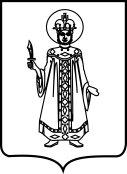 ПОСТАНОВЛЕНИЕАДМИНИСТРАЦИИ ГОРОДСКОГО ПОСЕЛЕНИЯ УГЛИЧ ЯРОСЛАВСКОЙ ОБЛАСТИПОСТАНОВЛЕНИЕАДМИНИСТРАЦИИ ГОРОДСКОГО ПОСЕЛЕНИЯ УГЛИЧ ЯРОСЛАВСКОЙ ОБЛАСТИПОСТАНОВЛЕНИЕАДМИНИСТРАЦИИ ГОРОДСКОГО ПОСЕЛЕНИЯ УГЛИЧ ЯРОСЛАВСКОЙ ОБЛАСТИПОСТАНОВЛЕНИЕАДМИНИСТРАЦИИ ГОРОДСКОГО ПОСЕЛЕНИЯ УГЛИЧ ЯРОСЛАВСКОЙ ОБЛАСТИПОСТАНОВЛЕНИЕАДМИНИСТРАЦИИ ГОРОДСКОГО ПОСЕЛЕНИЯ УГЛИЧ ЯРОСЛАВСКОЙ ОБЛАСТИот20.04.2018№131Об утверждении состава Комиссии по мониторингу состояния противопожарных водоисточников в городском поселении УгличОб утверждении состава Комиссии по мониторингу состояния противопожарных водоисточников в городском поселении УгличОб утверждении состава Комиссии по мониторингу состояния противопожарных водоисточников в городском поселении УгличОб утверждении состава Комиссии по мониторингу состояния противопожарных водоисточников в городском поселении Углич